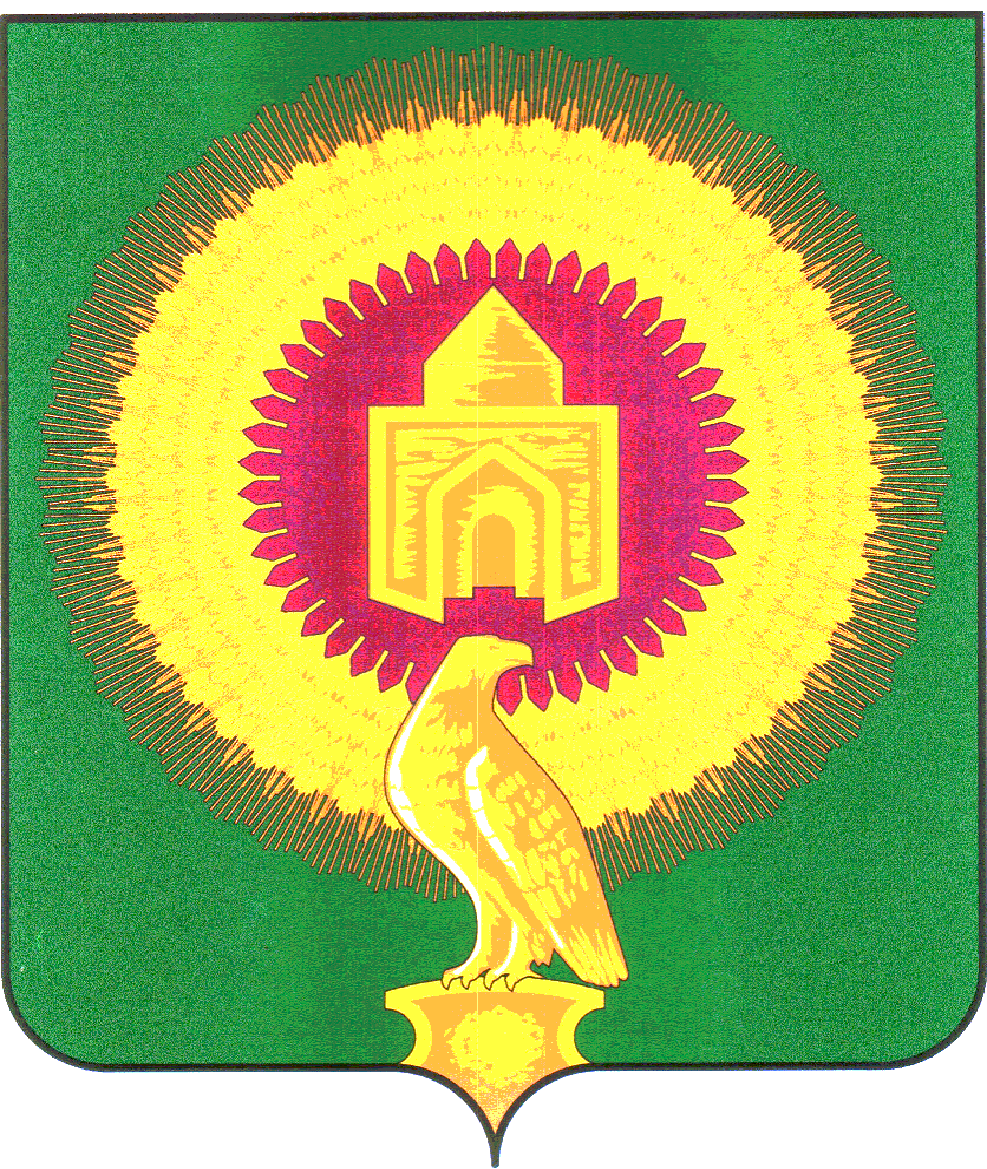 СОВЕТ ДЕПУТАТОВБОРОДИНОВСКОГО СЕЛЬСКОГО ПОСЕЛЕНИЯВАРНЕНСКОГО МУНИЦИПАЛЬНОГО РАЙОНАЧЕЛЯБИНСКОЙ ОБЛАСТИ РЕШЕНИЕот  25 мая 2022г.				№ 09с.Бородиновка	О внесении изменений  в Порядокразмещения сведений о доходах, расходах, об имуществе и обязательствах имущественного характера лиц, замещающих муниципальные должности в  Бородиновском сельском поселении Варненского  муниципального  района на постоянной и на непостоянной основе, и членов их семей  на официальном сайте  администрации Бородиновского сельского поселения  Варненского  муниципального района в информационно-телекоммуникационной  сети «Интернет» и (или) предоставления этих сведений официальным средствам массовой информации для опубликования	В соответствии с федеральными законами от 25 декабря 2008 года № 273-ФЗ «О противодействии коррупции», от 01.04.2022 г. № 90-ФЗ «О внесении изменений в отдельные законодательные акты Российской Федерации», Совет  депутатов Бородиновского сельского поселения РЕШАЕТ:1. Внести следующие изменения и дополнения в Порядок размещения сведений о доходах, расходах, об имуществе и обязательствах имущественного характера лиц, замещающих муниципальные должности в  Бородиновском сельском поселении Варненского  муниципального  района на постоянной и на непостоянной основе, и членов их семей  на официальном сайте  администрации Бородиновского сельского поселения  Варненского  муниципального района в информационно-телекоммуникационной  сети «Интернет»  и (или) предоставления этих сведений официальным средствам массовой информации для опубликования , утверждённый решением Совета депутатов Бородиновского сельского поселения  Варненского муниципального района от 26.04.2018 г. № 06, следующего содержания:1) Пункт 4 подпункт 4)  изменить следующим  содержанием:«сведения об источниках получения средств, за счет которых совершены сделки (совершена сделка) по приобретению земельного участка, другого объекта недвижимого имущества, транспортного средства, ценных бумаг (долей участия, паев в уставных (складочных) капиталах организаций), цифровых финансовых активов, цифровой валюты, если общая сумма таких сделок (сумма такой сделки) превышает общий доход служащего и его супруги (супруга) за три последних года, предшествующих отчетному периоду».2. Настоящее решение вступает в силу со дня официального опубликования и подлежит размещению на официальном сайте администрации Бородиновского  сельского поселения Варненского муниципального района Челябинской области в сети «Интернет».	3.Настоящее Решение вступает в силу со дня его официального опубликования (обнародования).Глава Бородиновского                                  Председатель Совета депутатовсельского поселения	                            Бородиновского  сельского поселения_____________  С.И.Мананников                 _________________ Т.Н.Чернева